Good morning children.Děkuji za vaše domácí úkoly.Dnes jsem pro vás připravila pár fotek z našeho domu a chtěla bych vás požádat, abyste ke každé fotografii zkusili vymyslet větu o tom, co na fotce je.Věty tedy budou začínat There is….. nebo There are……Kdo si troufá, může vymyslet otázku a odpovědět si na ni např. Is there a computer? No, there isn´t.					nebo	How many tables are there? There is one table.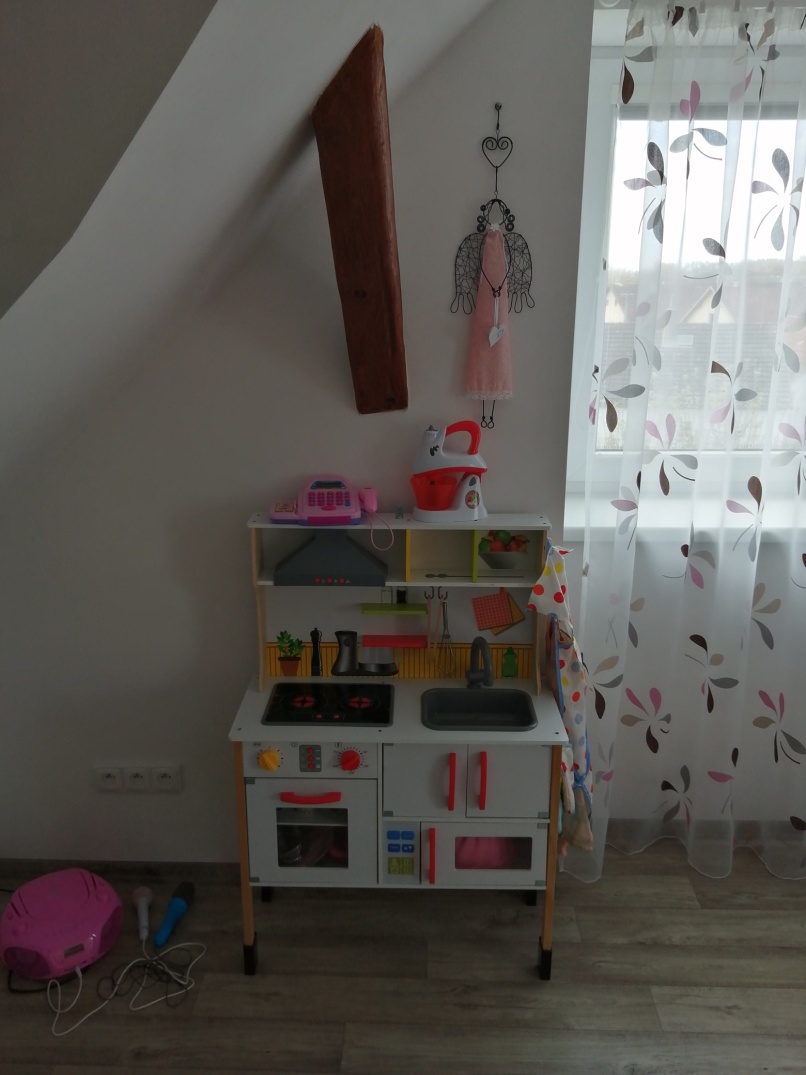 _______________________________________________________________________________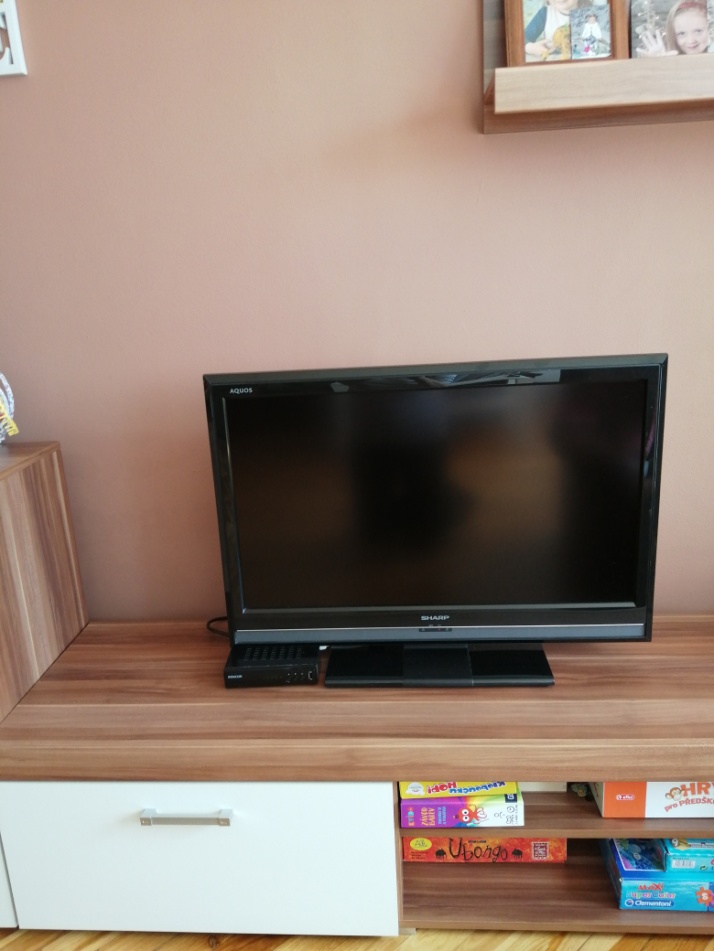 __________________________________________________________________________________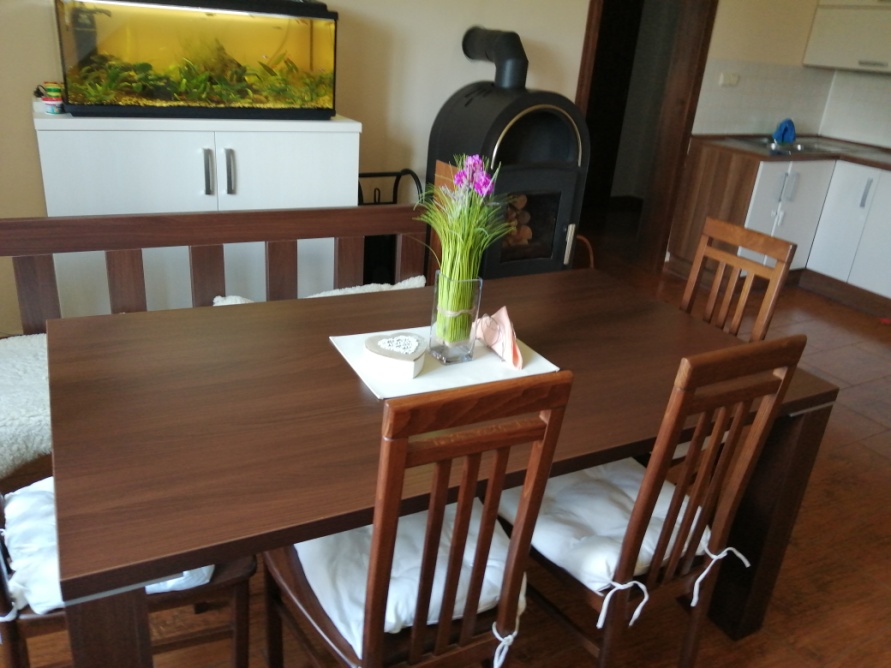 __________________________________________________________________________________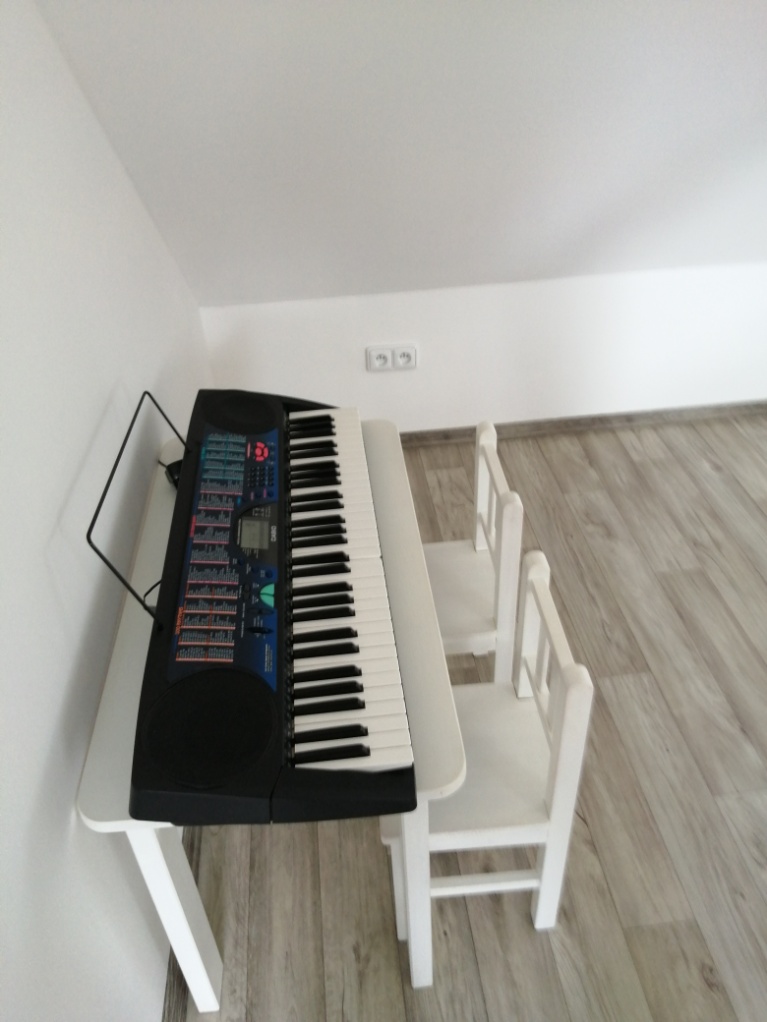 __________________________________________________________________________________Domácí úkol: A teď si prosím otevřete učebnici na straně 54. Přiřaďte k dětem písmeno jejich pokoje. Sam________________Jean_________________Kevin________________Pokuste se odpovědět na otázky pod obrázky. Všechny otázky začínají na Are there…..?, budete tedy odpovídat Yes, there are.     nebo     No, there aren´t.1._____________________________________________________2. _____________________________________________________3. _____________________________________________________4._____________________________________________________5. _____________________________________________________6. _____________________________________________________Have a nice day. Good bye.